Молим Вас да ми одобрите издавање дипломе по убрзаном поступку због: _________________________________________________________________________________________________________________________________________________________________________________________________________________________________________________________________________________________________________________________________(навести разлог)У Нишу,  дана _____________20_____. год.                                                                                                                                                                                                                                     ________________________________________________                                                                                                                            Подносилац захтева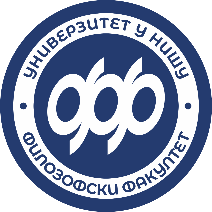 УНИВЕРЗИТЕТ У НИШУФ И Л О З О Ф С К И    Ф А К У Л Т Е ТЗАХТЕВ ЗА ИЗДАВАЊЕ ДИПЛОМЕ ПО УБРЗАНОМ ПОСТУПКУЗАХТЕВ ЗА ИЗДАВАЊЕ ДИПЛОМЕ ПО УБРЗАНОМ ПОСТУПКУИме, средње слово, презиме:Број индекса:Студијски програм ОАССтудијски програм МАСАдреса електронске поште:Контакт телефон: